22/03/2023 16:40BionexoRESULTADO – TOMADA DE PREÇON° 2023143TP35578HEAPAO Instituto de Gestão e Humanização – IGH, entidade de direito privado e sem finslucrativos, classificado como Organização Social, vem tornar público o resultado da Tomadade Preços, com a finalidade de adquirir bens, insumos e serviços para o HEAPA - HospitalEstadual de Aparecida de Goiânia, com endereço à Av. Diamante, s/n - St. Conde dos Arcos,Aparecida de Goiânia/GO, CEP: 74.969-210.Bionexo do Brasil LtdaRelatório emitido em 22/03/2023 16:40CompradorIGH - HUAPA - HOSPITAL DE URGÊNCIA DE APARECIDA DE GOIÂNIA (11.858.570/0004-86)AV. DIAMANTE, ESQUINA C/ A RUA MUCURI, SN - JARDIM CONDE DOS ARCOS - APARECIDA DEGOIÂNIA, GO CEP: 74969-210Relação de Itens (Confirmação)Pedido de Cotação : 276173841COTAÇÃO Nº 35578 - MANUTENÇÃO PREDIAL - HEAPA MAR/2022Frete PróprioObservações: -*PAGAMENTO: Somente a prazo e por meio de depósito em conta PJ do fornecedor.*FRETE: Só serão aceitas propostas com frete CIF e para entrega no endereço: AV. DIAMANTE,ESQUINA C/ A RUA MUCURI, JARDIM CONDE DOS ARCOS, AP DE GOIÂNIA/GO CEP: 74969210, dia ehorário especificado. *CERTIDÕES: As Certidões Municipal, Estadual de Goiás, Federal, FGTS eTrabalhista devem estar regulares desde a data da emissão da proposta até a data do pagamento.*REGULAMENTO: O processo de compras obedecerá ao Regulamento de Compras do IGH,prevalecendo este em relação a estes termos em caso de divergência.Tipo de Cotação: Cotação NormalFornecedor : Todos os FornecedoresData de Confirmação : TodasFaturamentoMínimoValidade daPropostaCondições dePagamentoFornecedorPrazo de EntregaFrete ObservaçõesCirurgica Goiania EireliGOIÂNIA - GOMarcelo Simoes Gusmao - (62)7 dias apósconfirmação1R$ 500,000024/03/202330 ddlCIFnull99161-4121diretor@cirurgicagoiania.com.brMais informaçõesProgramaçãode EntregaPreçoUnitárioValorTotalProdutoCódigoFabricante Embalagem Fornecedor Comentário JustificativaQuantidadeUsuárioCESTOEXPOSITORPRETO GRANDE2,5 X 72,5 X 48CM -CESTOEXPOSITORPRETO3Rosana DeOliveiraMouraCirurgicaGoianiaEireliESPECIFICAÇÃO:CESTOEXPOSITORPRETO DEGRANDE32,5 X 72,5X 48 CM -PROPLAST -PROPLASTR$115,9600R$695,7600168823-UNDnull-6 Unidade22/03/202316:38PLASTICOGRANDE AXLXP32,5X72,5X48CMCESTOEXPOSITORPRETO MEDIO8,5 X 41 X 57CM - CESTOEXPOSITORPRETO DECESTOEXPOSITORPRETOGRANDE 57X 41 X 28,5CM -Rosana DeOliveiraMoura2CirurgicaGoianiaEireliR$57,9800R$268824-UNDnull-26 Unidade1.507,480022/03/202316:38PLASTICOMEDIO 28,5 X41 X 57 CMBOLIVAR -BOLIVARTotalParcial:R$32.02.203,2400Total de Itens da Cotação: 2Total de Itens Impressos: 2https://bionexo.bionexo.com/jsp/RelatPDC/relat_adjudica.jsp1/2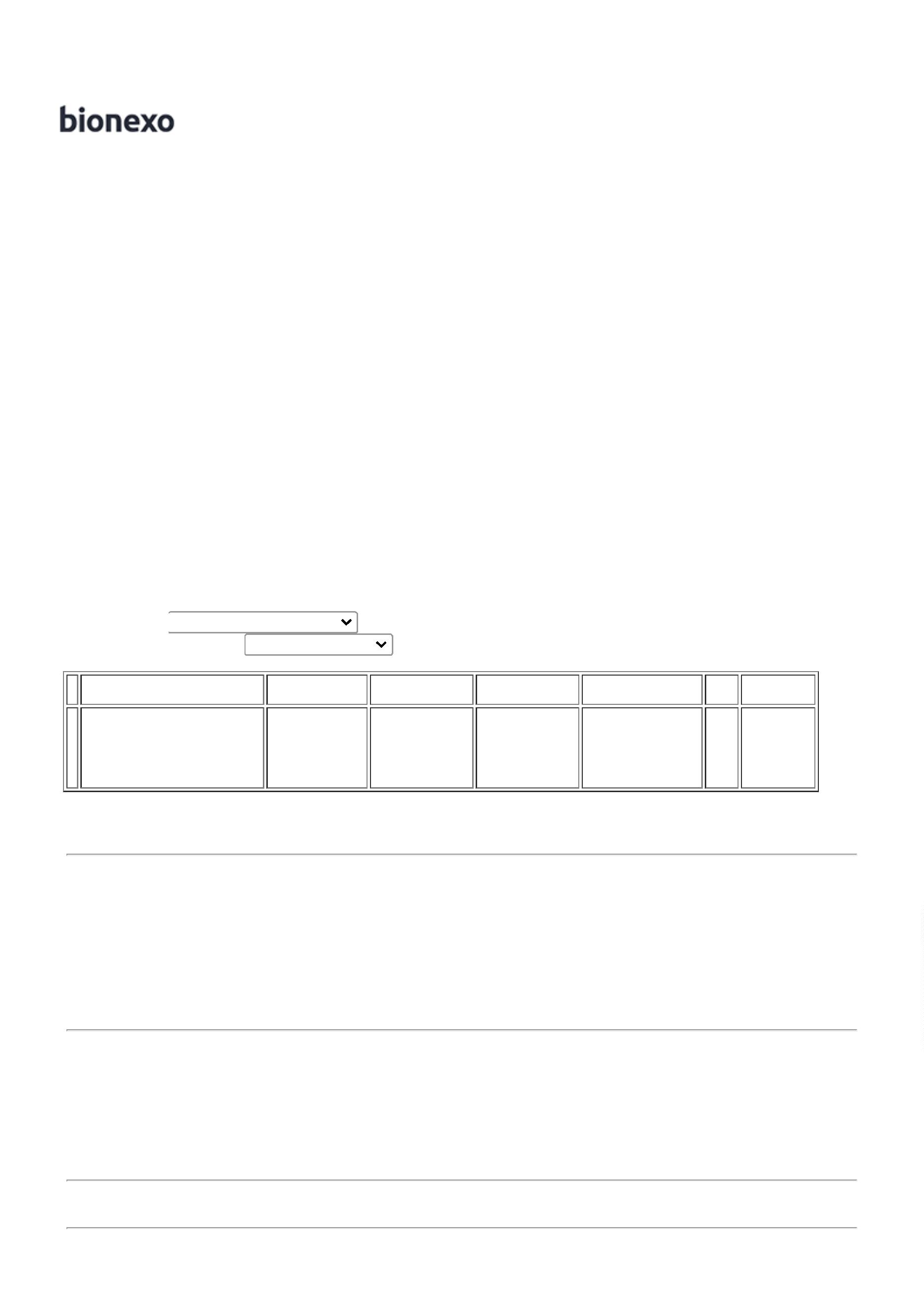 22/03/2023 16:40BionexoTotalGeral:R$32.02.203,2400Clique aqui para geração de relatório completo com quebra de páginahttps://bionexo.bionexo.com/jsp/RelatPDC/relat_adjudica.jsp2/2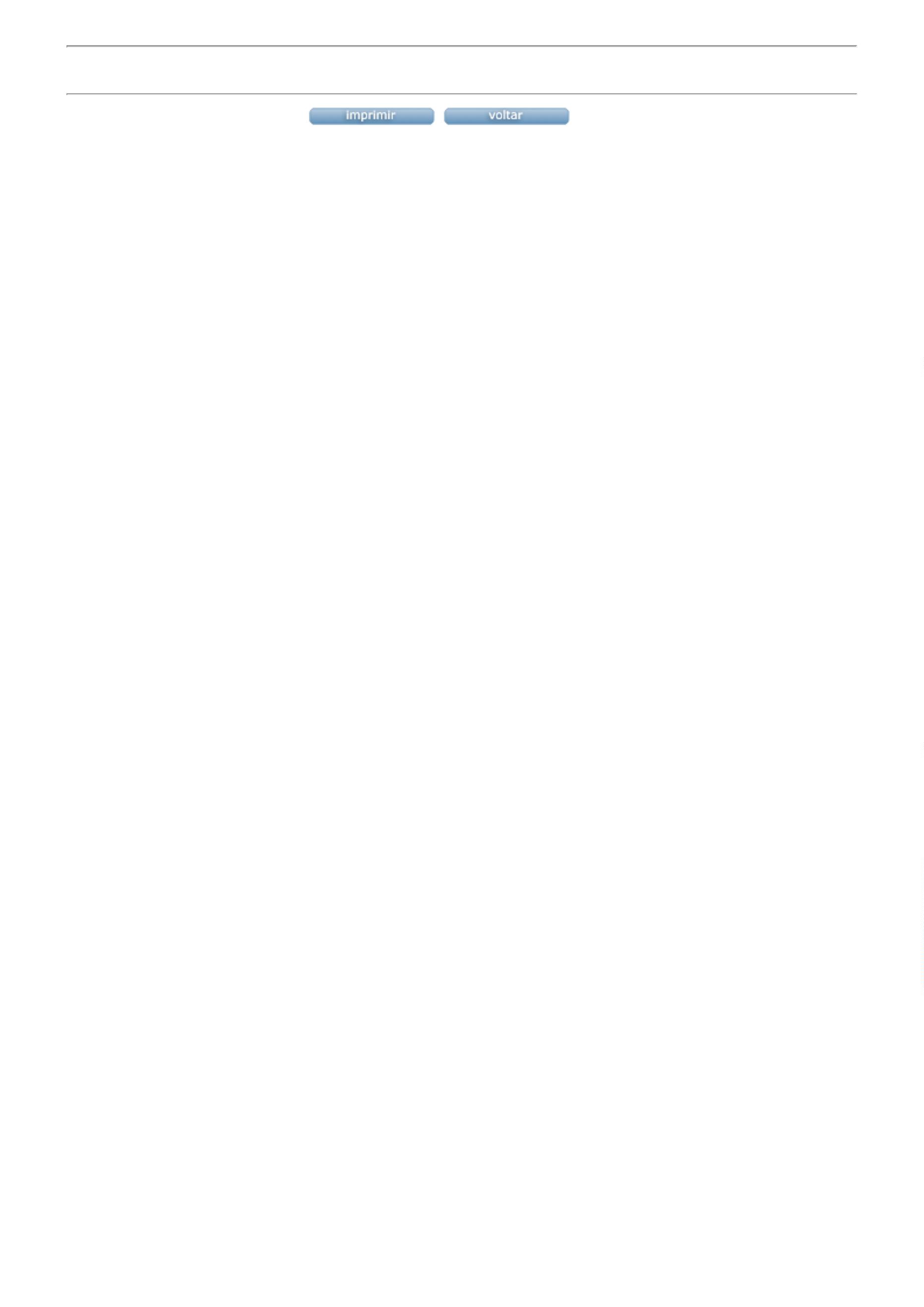 